ANTHONY 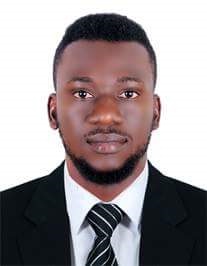 Email: Anthony.387388@2freemail.com                                          SECURITY GUARD                                                                      OBJECTIVE	To be a dedicated member of a highly motivated team, providing a qualitative service in a dynamic and forward-looking organization, with a view to deriving financial reward, professional satisfaction and enhance contribution towards career development                                                         PERSONAL SUMMARY A highly experienced Security Guard who is committed to complying to the highest work place standards in terms of attendance, health and safety, and conduct towards the public. Anthony is more than able to respond effectively to medical situations, and fire emergencies. He has a comprehensive working knowledge of all Security Guard orders and duties, and is physically fit enough to be able to walk around for long periods, stoop, kneel, crouch, push, pull and grasp things. In his previous role he was regularly exposed to hot and cold weather conditions, smoke, loud noise, and bright lights. Right now he wants to join an ambitious company that is looking to recruit a Security Guard who has the bags of enthusiasm and motivation needed to ensure the highest levels of safety and security.                                   RESPONSIBILITIES OF A SECURITY GUARD1) Patrol industrial and commercial premises to prevent and detect signs of intrusion and ensure security of doors, windows, and gates. 2) Answer alarms and investigate disturbances. 3) Monitor and authorize entrance and departure of employees, visitors, and other persons to guard against theft and maintain security of premises.4) Write reports of daily activities and irregularities, such as equipment or property damage, theft, presence of unauthorized persons, or unusual occurrences.5) Call police or fire departments in cases of emergency, such as fire or presence of unauthorized persons6) Circulate among visitors, patrons, and employees to preserve order and protect property                                              EXPERIENCEWorked as a Security Guard Under Warri Refining and Petro Chemical Company Delta State Nigeria 2005-2007Worked as a Security Guard Under Zenith Bank PLC Lagos State Nigeria  2014-2015Worked in Dubai under khansaheb                  2016 -2018EDUCATION & CREDENTIALSB.sc Industrial Chemistry/Petro Chemical Tech. –ATTESTED                2014		Secondary School Leaving Certificate    					2007         Health and Safety Managerial Certifications 					2015                                         Security Industry Regulatory Agency  SIRA                                              2018                               SKILLS AND PERSONAL ABILITIESProfessional ethicsCreative, patient, focused, energetic, passionate and dedicated. Good communication and interpersonal skills.Leadership and Organisational abilities. Problem-solving orientationGood listener and team player.REFERENCEAvailable 